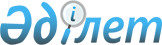 О внесении изменений в решение Талдыкорганского городского маслихата от 23 декабря 2013 года № 193 "О бюджете города Талдыкорган на 2014-2016 годы"Решение Талдыкорганского городского маслихата от 24 ноября 2014 года № 272. Зарегистрировано Департаментом юстиции Алматинской области 02 декабря 2014 года № 2936      Примечание РЦПИ.

      В тексте документа сохранена пунктуация и орфография оригинала.

      В соответствии c пунктом 5 статьи 109 Бюджетного кодекса Республики Казахстан от 4 декабря 2008 года, подпунктом 1) пункта 1 статьи 6 Закона Республики Казахстан от 23 января 2001 года "О местном государственном управлении и самоуправлении в Республике Казахстан" Талдыкорганский городской маслихат Р Е Ш И Л:



      1. Внести в решение Талдыкорганского городского маслихата от 23 декабря 2013 года № 193 "О бюджете города Талдыкорган на 2014-2016 годы" (зарегистрированного в Реестре государственной регистрации нормативных правовых актов 30 декабря 2013 года № 2540, опубликованного в газете "Талдыкорган" № 1-2 от 10 января 2014 года), в решение Талдыкорганского городского маслихата от 7 февраля 2014 года № 199 "О внесении изменений в решение от 23 декабря 2013 года № 193 "О бюджете города Талдыкорган на 2014-2016 годы" (зарегистрированного в Реестре государственной регистрации нормативных правовых актов 14 февраля 2014 года № 2578, опубликованного в газете "Талдыкорган" от № 8 от 21 февраля 2014 года), в решение Талдыкорганского городского маслихата от 4 апреля 2014 года № 219 "О внесении изменений в решение от 23 декабря 2013 года № 193 "О бюджете города Талдыкорган на 2014-2016 годы" (зарегистрированного в Реестре государственной регистрации нормативных правовых актов 15 апреля 2014 года № 2666, опубликованного в газете "Талдыкорган" № 17 от 25 апреля 2014 года), в решение Талдыкорганского городского маслихата от 30 апреля 2014 года № 232 "О внесении изменений в решение от 23 декабря 2013 года № 193 "О бюджете города Талдыкорган на 2014-2016 годы" (зарегистрированного в Реестре государственной регистрации нормативных правовых актов 16 мая 2014 года № 2708, опубликованного в газете "Талдыкорган" № 21 от 23 мая 2014 года), в решение Талдыкорганского городского маслихата от 6 августа 2014 года № 251 "О внесении изменений в решение от 23 декабря 2013 года № 193 "О бюджете города Талдыкорган на 2014-2016 годы" (зарегистрированного в Реестре государственной регистрации нормативных правовых актов от 15 августа 2014 года № 2824, опубликованного в газете "Талдыкорган" № 35 от 22 августа 2014 года), в решение Талдыкорганского городского маслихата от 15 октября 2014 года № 266 "О внесении изменений в решение от 23 декабря 2013 года № 193 "О бюджете города Талдыкорган на 2014-2016 годы" (зарегистрированного в Реестре государственной регистрации нормативных правовых актов от 27 октября 2014 года № 2892, опубликованного в газете "Талдыкорган" № 44 от 24 октября 2014 года) следующие изменения:



      пункт 1 указанного решения изложить в новой редакции:

      "1. Утвердить бюджет города Талдыкорган на 2014-2016 годы в соответствии с приложениями 1, 2, 3, в том числе на 2014 год в следующих объемах:

      1) Доходы 31160838 тысяч тенге, в том числе:

      налоговые поступления 1226533 тысячи тенге;

      неналоговые поступления 234644 тысячи тенге;

      поступления от продажи основного капитала 214560 тысяч тенге;

      поступления трансфертов 29485101 тысяча тенге, в том числе:

      целевые текущие трансферты 6559667 тысяч тенге;

      целевые трансферты на развитие 15344024 тысячи тенге;

      субвенции 7581410 тысяч тенге.

      2) Затраты 31232573 тысячи тенге.

      3) Чистое бюджетное кредитование 6858 тысяч тенге:

      бюджетные кредиты 8334 тысячи тенге;

      погашение бюджетных кредитов 1476 тысяч тенге.

      4) Сальдо по операциям с финансовыми активами 351561 тысяча тенге.

      5) Дефицит (профицит) бюджета (-) 430154 тысячи тенге.

      6) Финансирование дефицита (использование профицита) бюджета 430154 тысячи тенге".



      2. Приложение 1 к указанному решению изложить в новой редакции согласно приложению 1 к настоящему решению.



      3. Контроль за исполнением данного решения возложить на постоянную комиссию "По экономическим, финансовым вопросам и бюджету".



      4. Настоящее решение вводится в действие с 1 января 2014 года.      Председатель сессии                        Б. Тустукбаев      Секретарь городского

      маслихата                                  М. Бопазов

Приложение 1

к решению Талдыкорганского

городского маслихата

от "__" ноября 2014 года №___

"О внесении изменений в решение

от "23" декабря 2014 года №193

"О бюджете города Талдыкорган

на 2014-2016 годы"

Приложение 1

утвержденное решением

Талдыкорганского городского

маслихата от 23 декабря 2013 года

№193 "О бюджете города Талдыкорган

на 2014-2016 годы" 

Бюджет города Талдыкорган на 2014 год
					© 2012. РГП на ПХВ «Институт законодательства и правовой информации Республики Казахстан» Министерства юстиции Республики Казахстан
				КатегорияКатегорияКатегорияКатегорияСумма

(тысяч

тенге)КлассКлассНаименованиеСумма

(тысяч

тенге)ПодклассПодклассСумма

(тысяч

тенге)I. Доходы311608381Налоговые поступления12265334Hалоги на собственность8819151Hалоги на имущество3987473Земельный налог1044694Hалог на транспортные средства3781735Единый земельный налог5265Внутренние налоги на товары, работы и услуги1758562Акцизы349663Поступления за использование природных и других

ресурсов141074Сборы за ведение предпринимательской и

профессиональной деятельности1028835Налог на игорный бизнес239008Обязательные платежи, взимаемые за совершение

юридически значимых действий и (или) выдачу

документов уполномоченными на то государственными

органами или должностными лицами1687621Государственная пошлина1687622Неналоговые поступления2346441Доходы от государственной собственности536301Поступления части чистого дохода государственных

предприятий79545Доходы от аренды имущества, находящегося в

государственной собственности456764Штрафы, пени, санкции, взыскания, налагаемые

государственными учреждениями, финансируемыми из

государственного бюджета, а также содержащимися и

финансируемыми из бюджета ( сметы расходов)

Национального Банка Республики Казахстан5801Штрафы, пени, санкции, взыскания, налагаемые

государственными учреждениями, финансируемыми из

государственного бюджета, а также содержащимися

финансируемыми из бюджета ( сметы расходов)

Национального Банка Республики Казахстан, за

исключением поступлений от организаций нефтяного

сектора5806Прочие неналоговые поступления1804341Прочие неналоговые поступления1804343Поступление от продажи основного капитала2145601Продажа государственного имущества, закрепленного за

государственными учреждениями1201261Продажа государственного имущества, закрепленного за

государственными учреждениями1201263Продажа земли и нематериальных активов944341Продажа земли914342Продажа нематериальных активов30004Поступления трансфертов294851012Трансферты из вышестоящих органов государственного

управления294851012Трансферты из областного бюджета29485101Функциональная группаФункциональная группаФункциональная группаФункциональная группаФункциональная группаСумма

(тысяч

тенге)Функциональная подгруппаФункциональная подгруппаФункциональная подгруппаФункциональная подгруппаСумма

(тысяч

тенге)Администратор бюджетных программАдминистратор бюджетных программАдминистратор бюджетных программСумма

(тысяч

тенге)ПрограммаПрограммаСумма

(тысяч

тенге)НаименованиеСумма

(тысяч

тенге)II. Затраты3123257301Государственные услуги общего характера13527821Представительные, исполнительные и другие органы,

выполняющие общие функции государственного

управления224733112Аппарат маслихата района (города областного

значения)19180001Услуги по обеспечению деятельности маслихата

района (города областного значения)18750003Капитальные расходы государственного органа430122Аппарат акима района (города областного значения)149916001Услуги по обеспечению деятельности акима района

(города областного значения)120902003Капитальные расходы государственного органа29014123Аппарат акима района в городе, города районного

значения, поселка, села, сельского округа55637001Услуги по обеспечению деятельности акима района в

городе, города районного значения, поселка, села,

сельского округа53737022Капитальные расходы государственного органа19002Финансовая деятельность26004452Отдел финансов района (города областного

значения)26004001Услуги по реализации государственной политики в

области исполнения бюджета района (города

областного значения) и управления коммунальной

собственностью района (города областного

значения)21120003Проведение оценки имущества в целях

налогообложения2254010Приватизация, управление коммунальным имуществом,

постприватизационная деятельность и регулирование

споров, связанных с этим1505018Капитальные расходы государственного органа11255Планирование и статистическая деятельность29186453Отдел экономики и бюджетного планирования района

(города областного значения)29186001Услуги по реализации государственной политики в

области формирования и развития

политики, системы государственного планирования и

управления района (города областного значения)28666004Капитальные расходы государственного органа5209Прочие государственные услуги общего характера1072859467Отдел строительства района (города областного

значения)1072859080Строительство специализированных центров

обслуживания населения107285902Оборона15143591Военные нужды2784122Аппарат акима района (города областного значения)2784005Мероприятия в рамках исполнения всеобщей воинской

обязанности27842Организация работы по чрезвычайным ситуациям1511575122Аппарат акима района (города областного значения)1511575006Предупреждение и ликвидация чрезвычайных ситуаций

масштаба района (города областного значения)151157503Общественный порядок, безопасность, правовая,

судебная, уголовно-исполнительная деятельность790629Прочие услуги в области общественного порядка и

безопасности79062485Отдел пассажирского транспорта и автомобильных

дорог района (города областного значения)79062021Обеспечение безопасности дорожного движения в

населенных пунктах7906204Образование91055851Дошкольное воспитание и обучение1036914464Отдел образования района (города областного

значения)1036914009Обеспечение деятельности организаций дошкольного

воспитания и обучения472255040Реализация государственного образовательного

заказа в дошкольных организациях образования5646592Начальное, основное среднее и общее среднее

образование3742493123Аппарат акима района в городе, города районного

значения, поселка, села, сельского округа1997005Организация бесплатного подвоза учащихся до школы

и обратно в сельской местности1997464Отдел образования района (города областного

значения)3740496003Общеобразовательное обучение3585456006Дополнительное образование для детей1550409Прочие услуги в области образования4326178464Отдел образования района (города областного

значения)1390281001Услуги по реализации государственной политики на

местном уровне в области образования32448005Приобретение и доставка учебников,

учебно-методических комплексов для

государственных учреждений образования района

(города областного значения)74207007Проведение школьных олимпиад, внешкольных

мероприятий и конкурсов районного (городского)

масштаба2246012Капитальные расходы государственного органа224015Ежемесячная выплата денежных средств опекунам

(попечителям) на содержание ребенка-сироты

(детей-сирот), и ребенка (детей), оставшегося без

попечения родителей54497067Капитальные расходы подведомственных

государственных учреждений и организаций1226659467Отдел строительства района (города областного

значения)2935897037Строительство и реконструкция объектов

образования293589706Социальная помощь и социальное обеспечение9406962Социальная помощь864133451Отдел занятости и социальных программ района

(города областного значения)533483002Программа занятости137624004Оказание социальной помощи на приобретение

топлива специалистам здравоохранения,

образования, социального обеспечения, культуры,

спорта и ветеринарии в сельской местности в

соответствии с законодательством Республики

Казахстан2071005Государственная адресная социальная помощь18546006Оказание жилищной помощи40898007Социальная помощь отдельным категориям

нуждающихся граждан по решениям местных

представительных органов75037010Материальное обеспечение детей-инвалидов,

воспитывающихся и обучающихся на дому10425013Социальная адаптация лиц, не имеющих

определенного местожительства47874014Оказание социальной помощи нуждающимся гражданам

на дому46740016Государственные пособия на детей до 18 лет42079017Обеспечение нуждающихся инвалидов обязательными

гигиеническими средствами и предоставление услуг

специалистами жестового языка, индивидуальными

помощниками в соответствии с индивидуальной

программой реабилитации инвалида112189464Отдел образования района (города областного

значения)330650008Социальная поддержка обучающихся и воспитанников

организаций образования очной формы обучения в

виде льготного проезда на общественном транспорте

(кроме такси) по решению местных представительных

органов3306509Прочие услуги в области социальной помощи и

социального обеспечения76563451Отдел занятости и социальных программ района

(города областного значения)74358001Услуги по реализации государственной политики на

местном уровне в области обеспечения занятости и

реализации социальных программ для населения45730011Оплата услуг по зачислению, выплате и доставке

пособий и других социальных выплат2133021Капитальные расходы государственного органа1600050Реализация Плана мероприятий по обеспечению прав

и улучшению качества жизни инвалидов23895067Капитальные расходы подведомственных

государственных учреждений и организаций1000485Отдел пассажирского транспорта и автомобильных

дорог района (города областного значения)2205050Реализация Плана мероприятий по обеспечению прав

и улучшению качества жизни инвалидов220507Жилищно-коммунальное хозяйство150738721Жилищное хозяйство9742122463Отдел земельных отношений района (города

областного значения)203000016Изъятие земельных участков для государственных

нужд203000467Отдел строительства района (города областного

значения)8640093003Проектирование, строительство и (или)

приобретение жилья коммунального жилищного фонда3438836004Проектирование, развитие, обустройство и (или)

приобретение инженерно-коммуникационной

инфраструктуры5201257479Отдел жилищной инспекции района (города

областного значения)11104001Услуги по реализации государственной политики на

местном уровне в области жилищного фонда10904005Капитальные расходы государственного органа200485Отдел пассажирского транспорта и автомобильных

дорог района (города областного значения)42685004Ремонт и благоустройство объектов в рамках

развития городов и сельских населенных пунктов по

Дорожной карте занятости 202042685497Отдел жилищно-коммунального хозяйства района

(города областного значения)845240001Услуги по реализации государственной политики на

местном уровне в области жилищно-коммунального

хозяйства76889003Капитальные расходы государственного органа2525004Изъятие, в том числе путем выкупа земельных

участков для государственных надобностей и

связанное с этим отчуждение недвижимого имущества203410005Организация сохранения государственного жилищного

фонда16358006Обеспечение жильем отдельных категорий граждан214400031Изготовление технических паспортов на объекты

кондоминиумов10000032Капитальные расходы подведомственных

государственных учреждений и организаций3216582Коммунальное хозяйство2866617467Отдел строительства района (города областного

значения)104920005Развитие коммунального хозяйства104920497Отдел жилищно-коммунального хозяйства района

(города областного значения)2761697016Функционирование системы водоснабжения и

водоотведения102577026Организация эксплуатации тепловых сетей,

находящихся в коммунальной собственности районов

(городов областного значения)183643027Организация эксплуатации сетей газификации,

находящихся в коммунальной собственности районов

(городов областного значения)112198028Развитие коммунального хозяйства1848175029Развитие системы водоснабжения и водоотведения5151043Благоустройство населенных пунктов2465133497Отдел жилищно-коммунального хозяйства района

(города областного значения)2465133025Освещение улиц в населенных пунктах325319030Обеспечение санитарии населенных пунктов144088034Содержание мест захоронений и захоронение

безродных5458035Благоустройство и озеленение населенных пунктов199026808Культура, спорт, туризм и информационное

пространство3389381Деятельность в области культуры151716455Отдел культуры и развития языков района (города

областного значения)151716003Поддержка культурно-досуговой работы1517162Спорт29879465Отдел физической культуры и спорта района (города

областного значения)29879001Услуги по реализации государственной политики на

местном уровне в сфере физической культуры и

спорта8659004Капитальные расходы государственного органа886006Проведение спортивных соревнований на районном

(города областного значения) уровне9277007Подготовка и участие членов сборных команд района

(города областного значения) по различным видам

спорта на областных спортивных соревнованиях110573Информационное пространство55383455Отдел культуры и развития языков района (города

областного значения)55383006Функционирование районных (городских) библиотек48846007Развитие государственного языка и других языков

народа Казахстана65379Прочие услуги по организации культуры, спорта,

туризма и информационного пространства101960455Отдел культуры и развития языков района (города

областного значения)37951001Услуги по реализации государственной политики на

местном уровне в области развития языков и

культуры9418010Капитальные расходы государственного органа200032Капитальные расходы подведомственных

государственных учреждений и организаций28333456Отдел внутренней политики района (города

областного значения)64009001Услуги по реализации государственной политики на

местном уровне в области информации, укрепления

государственности и формирования социального

оптимизма граждан61564006Капитальные расходы государственного органа244510Сельское, водное, лесное, рыбное хозяйство, особо

охраняемые природные территории, охрана

окружающей среды и животного мира, земельные

отношения794751Сельское хозяйство44789453Отдел экономики и бюджетного планирования района

(города областного значения)1564099Реализация мер по оказанию социальной поддержки

специалистов1564462Отдел сельского хозяйства района (города

областного значения)25927001Услуги по реализации государственной политики на

местном уровне в сфере сельского хозяйства11627006Капитальные расходы государственного органа9850032Капитальные расходы подведомственных

государственных учреждений и организаций4450473Отдел ветеринарии района (города областного

значения)17298001Услуги по реализации государственной политики на

местном уровне в сфере ветеринарии8685003Капитальные расходы государственного органа810006Организация санитарного убоя больных животных182007Организация отлова и уничтожения бродячих собак и

кошек6000008Возмещение владельцам стоимости изымаемых и

уничтожаемых больных животных, продуктов и сырья

животного происхождения1029009Проведение ветеринарных мероприятий по

энзоотическим болезням животных5926Земельные отношения23022463Отдел земельных отношений района (города

областного значения)23022001Услуги по реализации государственной политики в

области регулирования земельных отношений на

территории района (города областного значения)19912007Капитальные расходы государственного органа31109Прочие услуги в области сельского, водного,

лесного, рыбного хозяйства, охраны окружающей

среды и земельных отношений11664473Отдел ветеринарии района (города областного

значения)11664011Проведение противоэпизоотических мероприятий1166411Промышленность, архитектурная, градостроительная

и строительная деятельность2118202Архитектурная, градостроительная и строительная

деятельность211820467Отдел строительства района (города областного

значения)20986001Услуги по реализации государственной политики на

местном уровне в области строительства20646017Капитальные расходы государственного органа340468Отдел архитектуры и градостроительства района

(города областного значения)190834001Услуги по реализации государственной политики в

области архитектуры и градостроительства на

местном уровне13105003Разработка схем градостроительного развития

территории района и генеральных планов населенных

пунктов162729004Капитальные расходы государственного органа1500012Транспорт и коммуникации19441841Автомобильный транспорт1806191485Отдел пассажирского транспорта и автомобильных

дорог района (города областного значения)1806191022Развитие транспортной инфраструктуры581688023Обеспечение функционирования автомобильных дорог12245039Прочие услуги в сфере транспорта и коммуникаций137993485Отдел пассажирского транспорта и автомобильных

дорог района (города областного значения)137993001Услуги по реализации государственной политики на

местном уровне в области пассажирского транспорта

и автомобильных дорог15703003Капитальные расходы государственного органа1155024Организация внутрипоселковых (внутригородских),

пригородных и внутрирайонных общественных

пассажирских перевозок12113513Прочие5884713Поддержка предпринимательской деятельности и

защита конкуренции20448469Отдел предпринимательства района (города

областного значения)20448001Услуги по реализации государственной политики на

местном уровне в области развития

предпринимательства и промышленности18588004Капитальные расходы государственного органа18609Прочие568023123Аппарат акима района в городе, города районного

значения, поселка, села, сельского округа22929040Реализация мер по содействию экономическому

развитию регионов в рамках Программы "Развитие

регионов"22929452Отдел финансов района (города областного

значения)8070012Резерв местного исполнительного органа района

(города областного значения)8070453Отдел экономики и бюджетного планирования района

(города областного значения)68132003Разработка технико-экономического обоснования

местных бюджетных инвестиционных проектов и

концессионных проектов и проведение его

экспертизы68132467Отдел строительства района (города областного

значения)286433077Развитие инженерной инфраструктуры в рамках

Программы "Развитие регионов"286433497Отдел жилищно-коммунального хозяйства района

(города областного значения)182459044Развитие инженерной инфраструктуры в рамках

Программы "Развитие регионов"18245914Обслуживание долга10991Обслуживание долга1099452Отдел финансов района (города областного

значения)1099013Обслуживание долга местных исполнительных органов

по выплате вознаграждений и иных платежей по

займам из областного бюджета109915Трансферты22301Трансферты2230452Отдел финансов района (города областного

значения)2230006Возврат неиспользованных (недоиспользованных)

целевых трансфертов2230Функциональная группаФункциональная группаФункциональная группаФункциональная группаФункциональная группаСумма

(тысяч

тенге)Функциональная подгруппаФункциональная подгруппаФункциональная подгруппаФункциональная подгруппаСумма

(тысяч

тенге)Администратор программАдминистратор программАдминистратор программСумма

(тысяч

тенге)ПрограммаПрограммаСумма

(тысяч

тенге)НаименованиеСумма

(тысяч

тенге)III. Чистое бюджетное кредитование6858Бюджетные кредиты833410Сельское, водное, лесное, рыбное хозяйство

особо охраняемые природные территории, охрана

окружающей среды и животного мира, земельные

отношения83341Сельское хозяйство8334453Отдел экономики и бюджетного планирования

района (города областного значения)8334006Бюджетные кредиты для реализации мер социальной

поддержки специалистов8334КатегорияКатегорияКатегорияКатегорияСумма

(тысяч

тенге)КлассКлассКлассСумма

(тысяч

тенге)ПодклассПодклассСумма

(тысяч

тенге)НаименованиеСумма

(тысяч

тенге)Погашение бюджетных кредитов14765Погашение бюджетных кредитов14761Погашение бюджетных кредитов14761Погашение бюджетных кредитов, выданных из

государственного бюджета1476Функциональная группаФункциональная группаФункциональная группаФункциональная группаФункциональная группаСумма

(тысяч

тенге)Функциональная подгруппаФункциональная подгруппаФункциональная подгруппаФункциональная подгруппаСумма

(тысяч

тенге)Администратор программАдминистратор программАдминистратор программСумма

(тысяч

тенге)ПрограммаПрограммаСумма

(тысяч

тенге)НаименованиеСумма

(тысяч

тенге)IV. Сальдо по операциям с финансовыми активами351561Приобретение финансовых активов35156113Прочие3515619Прочие351561462Отдел сельского хозяйства района (города

областного значения)16000065Формирование или увеличение уставного капитала

юридических лиц16000497Отдел жилищно-коммунального хозяйства района

(города областного значения)335561060Увеличение уставных капиталов

специализированных уполномоченных организаций280561065Формирование или увеличение уставного капитала

юридических лиц55000КатегорияКатегорияКатегорияКатегорияСумма

(тысяч

тенге)КлассКлассКлассСумма

(тысяч

тенге)ПодклассПодклассСумма

(тысяч

тенге)НаименованиеСумма

(тысяч

тенге)V. Дефицит (профицит) бюджета-430154VI. Финансирование дефицита (использование

профицита) бюджета4301547Поступление займов4524801Внутренние государственные займы4524802Договоры займа4524808Используемые остатки бюджетных средств4115411Остатки бюджетных средств4115411Свободные остатки бюджетных средств411541Функциональная группаФункциональная группаФункциональная группаФункциональная группаФункциональная группаСумма

(тысяч

тенге)Функциональная подгруппаФункциональная подгруппаФункциональная подгруппаФункциональная подгруппаСумма

(тысяч

тенге)Администратор программАдминистратор программАдминистратор программСумма

(тысяч

тенге)ПрограммаПрограммаСумма

(тысяч

тенге)НаименованиеСумма

(тысяч

тенге)16Погашение займов4338671Погашение займов433867452Отдел финансов (города областного значения)433867008Погашение долга местного исполнительного органа

перед вышестоящим бюджетом433866021Возврат неиспользованных бюджетных кредитов,

выданных из местного бюджета1